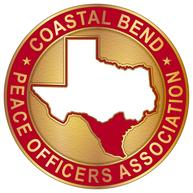 COASTAL BEND PEACE OFFICERS ASSOCIATION SCHOLARSHIP REQUIREMENTS Any applicant wishing to be considered as an eligible candidate for the CBPOA scholarship fund must complete an application and submit it to a CBPOA board member to be presented at the next board meeting.  The application will then be considered by the CBPOA Scholarship Committee.  The CBPOA Scholarship Committee will then make its recommendation at the next general meeting.Applicant must be from the Coastal Bend general area.Applicant must appear in person, if required to do so, to be interviewed by at least four (4) members of the CBPOA Board of Directors.Applicant must be a high school graduate, not a GED recipient.Applicant must be a full-time student.Applicant must submit an up-to-date high school transcript with GPA, ACT, SAT, and/or any other testing scores given by the school to validate graduation qualifications, or college transcript, if applicable.Applications must be fully completed in black ink or the application can be downloaded in Word format and typed.  All blanks on the application form MUST BE COMPLETED.  Incomplete or late applications will not be considered.Applicant will be responsible for submitting the completed application and to ensure that the application is received on a timely basis prior to the school semester in which the applicant is enrolling.The full amount of the scholarship will not be awarded all at one time.  Instead, it will be divided into two parts of $500.00 per semester, as governed by the CBPOA.  The second portion of the fund being awarded contingent upon the successful completion of the previous semester.Other scholarships, grants or loans received will not exclude the applicant from being eligible for the CBPOA scholarship fund.A person attending a vocational or trade school is NOT ELIGIBLE for a CBPOA scholarship.The recipient will be selected regardless of ethnic origin, sex, religious beliefs or special needs.Application for the CBPOA scholarship is open to any persons who meet the above requirements and whose parent(s)/guardian(s) are active participants in law enforcement or related field and is a paid-up member of the CBPOA for at least the previous year.The recipient is eligible for only one scholarship.Whenever special cause is shown, the CBPOA Board of Directors may waive the requirements to allow an applicant to compete for funding.Revised 03/2018